REQUERIMENTO N.º 1807/2018Solicita informações sobre manutenção na quadra de areia do Campo do Jupa.Nobre Presidente,Senhores Vereadores, 				Considerando que em visita à Quadra de Areia do Campo do Jupa – Jardim Lorena, constatamos reclamação procedente da população de que este espaço público está completamente abandonado pelo Poder Público Municipal; 				Considerando que é dever da Administração Municipal bem planejar e manter em boas condições de uso os espaços públicos, com ênfase aos locais onde se pratica esporte e lazer; 				Considerando a constatação de falta de iluminação, acúmulo de mato, ausência da reposição de areia, alambrados enferrujados e quebrados;				O vereador MAURO DE SOUSA PENIDO, no uso de suas atribuições legais, requer nos termos regimentais e após a aprovação em Plenário, seja encaminhado ao Exmo. Senhor Prefeito Municipal o seguinte pedido de informações:Qual o planejamento da Administração Municipal para a recuperação deste espaço público em questão? Informar de forma clara cronograma com datas e ação da municipalidade.Quantas e qual a localização das quadras de areia de Valinhos, e qual o calendário de manutenção destas? JUSTIFICATIVA:			O vereador busca informações com a finalidade de exercer suas atividades fiscalizatórias sobre os atos do Poder Executivo. Valinhos, 26 de Setembro de 2018.MAURO DE SOUSA PENIDO       Vereador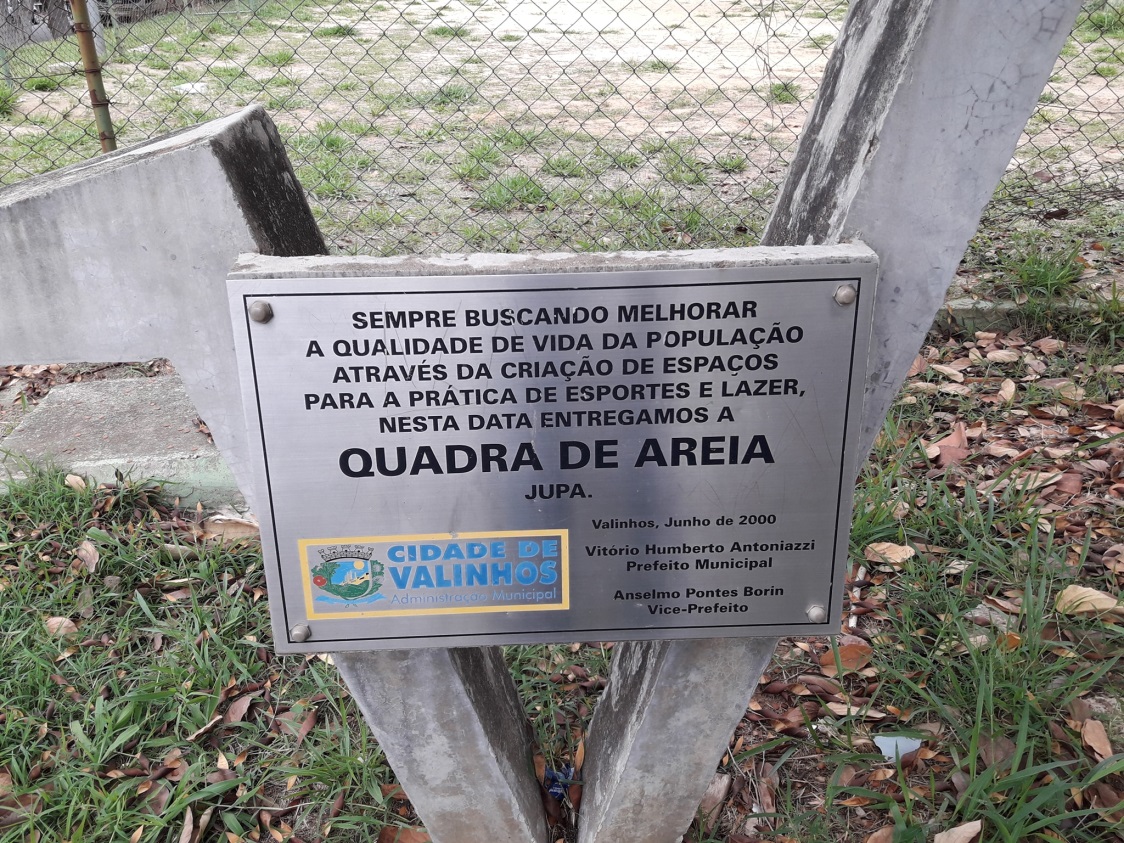 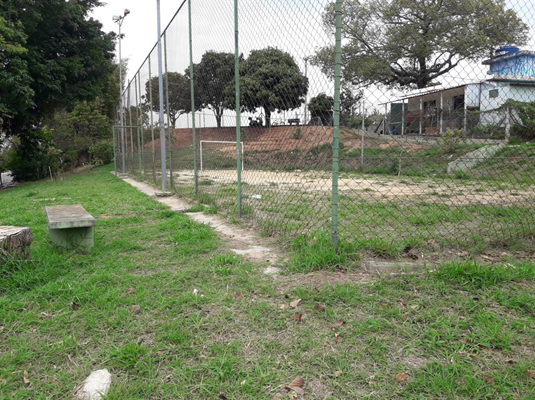 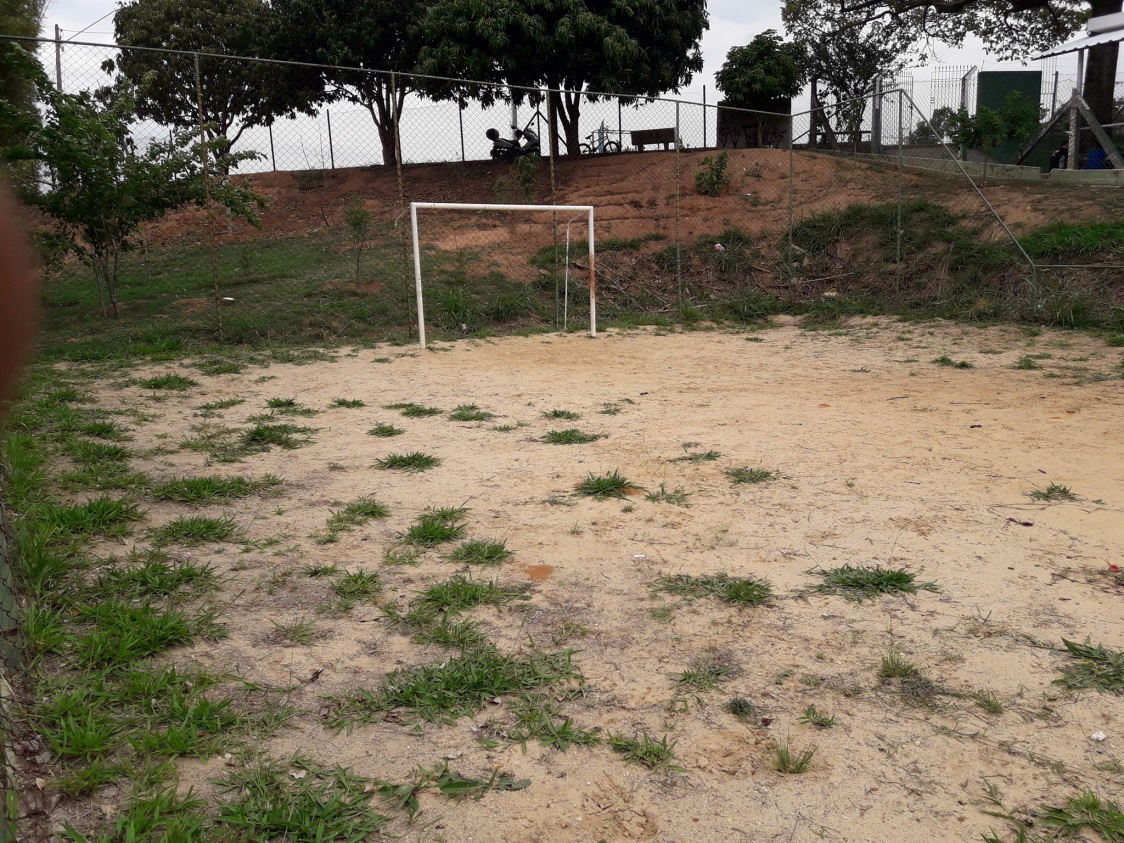 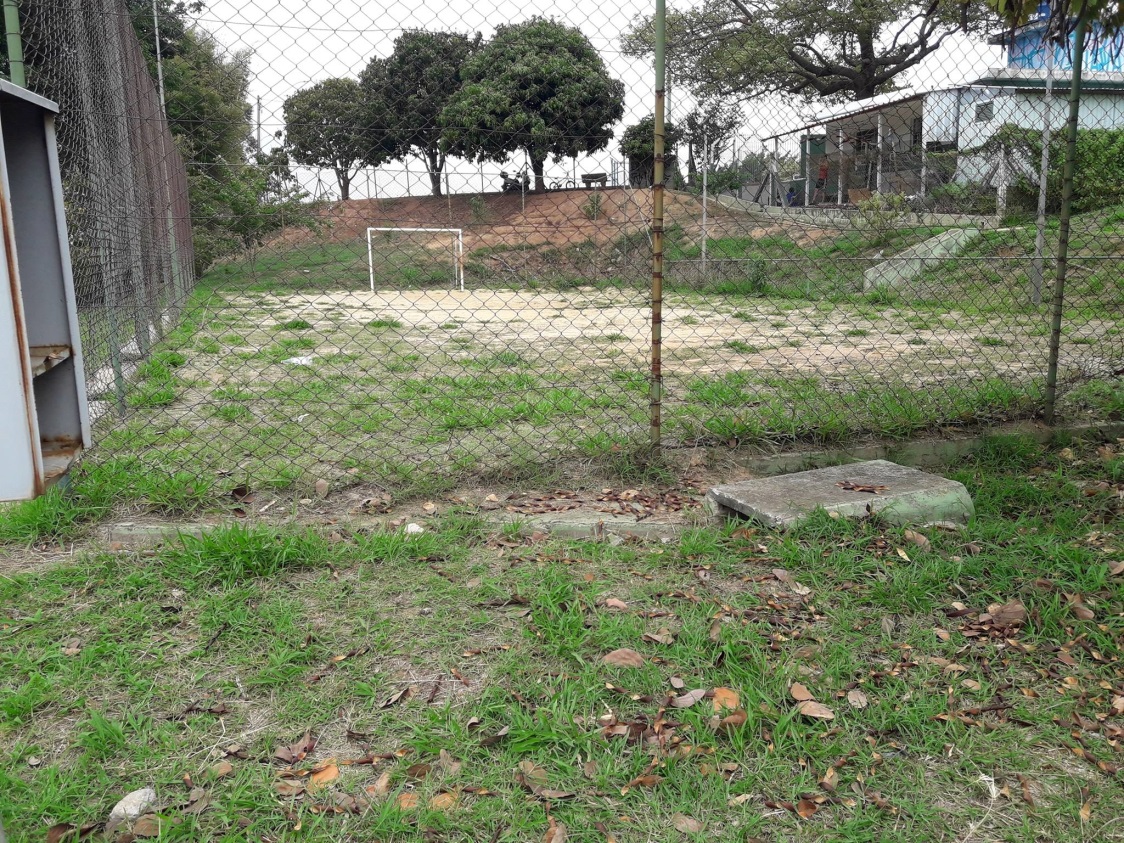 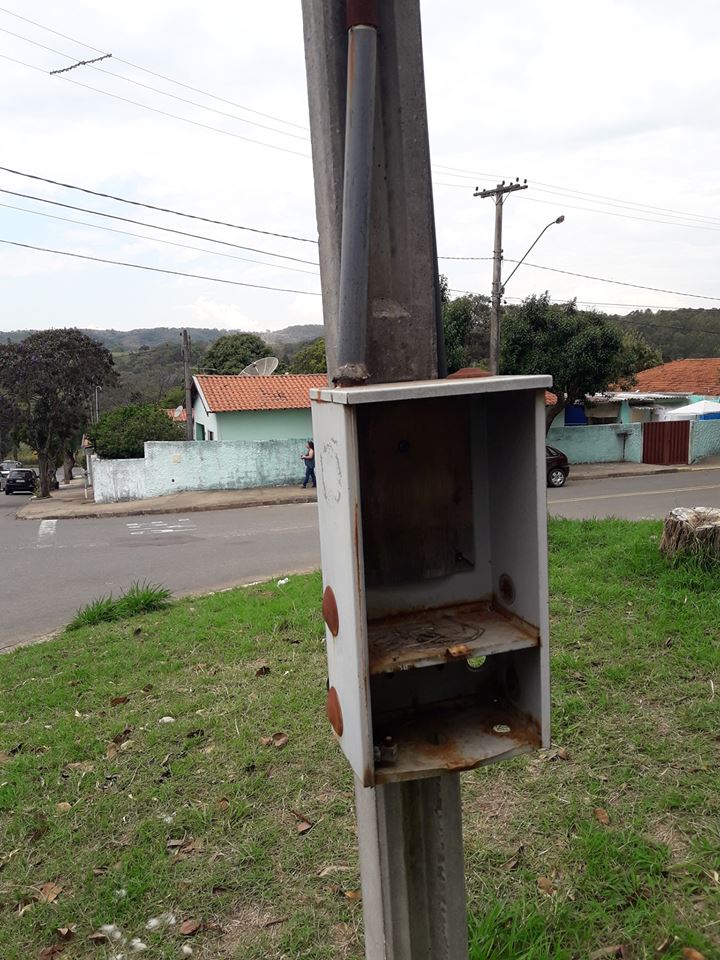 